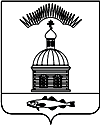 АДМИНИСТРАЦИЯ МУНИЦИПАЛЬНОГО ОБРАЗОВАНИЯ ГОРОДСКОЕ ПОСЕЛЕНИЕ ПЕЧЕНГА ПЕЧЕНГСКОГО РАЙОНАМУРМАНСКОЙ ОБЛАСТИПОСТАНОВЛЕНИЕ(проект)От                                                                                                                                    №п. ПеченгаО внесении изменений в постановление от 25.05.2015 г. №71В соответствии со статьей 78 Бюджетного кодекса Российской Федерации от 31.07.1998 № 145-ФЗ, пунктом 6.3 статьи 6 и подпунктом 18.6.3 пункта 18.6 статьи 18 Положения «О бюджетном процессе в муниципальном образовании городское поселение Печенга Печенгского района Мурманской области», утвержденного Решением Совета депутатов городское поселение Печенга от 28.10.2011 № 140, в соответствии с решением Совета депутатов городское поселение Печенга от 22.12.2014 № 31«Об утверждении бюджета городское поселение Печенга на 2015 год»,ПОСТАНОВЛЯЮ:Приложение № 1 к постановлению администрации муниципального образования городское поселение Печенга «Об утверждении  Порядка предоставления субсидии из бюджета муниципального образования городское поселение Печенга юридическим лицам (за исключением субсидий государственным (муниципальным) учреждениям), предоставляющим населению услуги теплоснабжения и горячего водоснабжения, на погашение кредиторской задолженности» от 25.05.2015 № 71изложить в новой редакции, согласно приложению № 1 к настоящему постановлению.Настоящее постановление вступает в силу с момента опубликования.Настоящее постановление опубликовать в соответствии с порядком опубликования (обнародования) муниципальных правовых актов органов местного самоуправления городское поселение Печенга.Контроль за исполнением настоящего постановления возложить на заместителя главы администрации муниципального образования городское поселение Печенга Быстрова А.Н.Глава администрациимуниципального образованиягородское поселение Печенга 	Н.Г. ЖдановаСогласовано:Зам. главы администрацииМО г.п. Печенга   _______________________ А.Н. Быстров                                                                                                                дата,    подписьНачальник ФИНО                                 _______________________ О.И. Бамбул   дата,    подписьВрИО Начальника юридического отдела                          _______________________ Е.С. Гуцал     дата,    подписьИсп. Неб Е.Н.Рассылка 5 экз.: 1- дело, 1-прокуратура, 1-МКУ (опубликовать),  1- Зам.главы, 1-Фин.отделПриложение № 1 к постановлению администрациимуниципального образования городское поселение Печенга от « __ » _________ 2015 № ___Порядок предоставления субсидии из бюджета муниципального образования городское поселение Печенга юридическим лицам (за исключением субсидий государственным (муниципальным) учреждениям), предоставляющим населению услуги теплоснабжения и горячего водоснабжения, на погашение кредиторской задолженности1.Общие требования1.1. Настоящий Порядок (далее - Порядок) разработан в целях предоставления субсидии на возмещение затрат, связанных с погашением кредиторской задолженности юридическим лицам(за исключением субсидий государственным (муниципальным) учреждениям), предоставляющим населению услуги теплоснабжения и горячего водоснабжения на территории городское поселение Печенга Печенгского района Мурманской области, предъявленных к возмещению (далее - Субсидия), определяет категории юридических лиц, имеющих право на получение Субсидии, цели, порядок и условия предоставления Субсидии на возмещение кредиторской задолженности, определяет механизм предоставления и расходования Субсидии получателем за счет средств бюджета городское поселение Печенга(далее – бюджета поселения), порядок возврата Субсидий в случае нарушения условий, установленных при их предоставлении, порядок возврата в текущем финансовом году получателем субсидий остатков Субсидий, не использованных в отчетном финансовом году, в случаях, предусмотренных договором о предоставлении Субсидии, положения об обязательной проверке главным распорядителем (распорядителем) бюджетных средств, предоставляющим Субсидию, и органом муниципального финансового контроля соблюдения условий, целей и порядка предоставления Субсидий их получателям.1.2. Субсидия предоставляется на безвозмездной и безвозвратной основе в целях погашения кредиторской задолженности. Субсидия предоставляется теплоснабжающим организациям (далее - Организации) в соответствии с полномочиями органов местного самоуправления в сфере теплоснабжения, в соответствии со статьей 6 Федерального закона от 27.07.2010 № 190-ФЗ «О теплоснабжении», предусматривающим организацию обеспечения надежного теплоснабжения потребителей на территории городское поселение Печенга.1.3. Главным распорядителем бюджетных средств, выделяемых на предоставление Субсидии, является администрация городское поселение Печенга Печенгского района Мурманской области (далее - Администрация).1.4.Субсидия предоставляется в пределах бюджетных ассигнований, предусмотренных на текущий финансовый год решением Совета депутатов городское поселение Печенга от 22.12.2014 № 31 «Об утверждении бюджета городское поселение Печенга на 2015 год» (с изменениями и дополнениями), на предоставление субсидии юридическим лицам, расположенным на территории городское поселение Печенга, предоставляющим населению услуг теплоснабжения и горячего водоснабжения, на погашение кредиторской задолженности1.5.Период предоставления субсидии из местного бюджета - с 01 января 2015 по 31 декабря 2015 года.2. Категории юридических лиц,имеющих  право на получение Субсидии2.1 Право на получение Субсидии в соответствии с настоящим Порядком имеет Организация (предприятие), которая произвела затраты, связанные с реализацией мероприятий в области предоставляющим населению услуг теплоснабжения и горячего водоснабжения на территории городское поселение Печенга Печенгского района Мурманской области, предъявленные к возмещению,  в пределах лимитов бюджетных обязательств, предусмотренных в бюджете поселения на 2015 год (далее - Получатель).3.Цели,условия и порядок предоставления Субсидии3.1.Предоставление Субсидии в целях финансового обеспечения затрат, связанных с погашением кредиторской задолженности организациям, осуществляющим услуги теплоснабжения и горячего водоснабжения.3.1.1.Предоставляемая субсидия носит целевой характер и не может быть использована на другие цели, а также исключает получение Получателем Субсидии прибыли.3.1.2. Субсидии предоставляются Организации (предприятию), которая произвела затраты (работы, услуги), связанные с реализацией мероприятий в области предоставления населению услуг теплоснабжения и горячего водоснабжения на территории городское поселение Печенга Печенгского района Мурманской области, предъявленные к возмещению в пределах лимитов бюджетных обязательств, предусмотренных в бюджете поселения  на 2015 год.3.2.Субсидия предоставляется Получателю при выполнении им следующих условий:3.2.1. Отсутствие процедуры ликвидации либо банкротства на момент обращения за получением Субсидии;3.2.2.Использование муниципального имущества при предоставлении услуг теплоснабжения и горячего водоснабжения населению;3.2.3.Наличие договоров и дополнительных соглашений, заключенных Организацией на поставку товаров (услуг, работ),по которым образовалась кредиторская задолженность, в соответствии с действующим законодательством в сфере закупки товаров (работ, услуг);3.2.4.Наличие справки-расчета для предоставления Субсидии на возмещение затрат по погашению кредиторской задолженности по форме, согласно приложения №2 к настоящему Порядку.3.2.5.Заключение с Администрацией Договора на предоставление Субсидии Организации (предприятию) на возмещение затрат (работ, услуг), связанных с погашением кредиторской задолженности предоставляющим населению услуг в области теплоснабжения и горячего водоснабжения на территории городское поселение Печенга Печенгского района Мурманской области, предъявленных к возмещению.3.3. Субсидия предоставляется в следующем порядке:3.3.1 Получатель направляет в Администрацию заявку на получение Субсидии из бюджета поселения, подписанную руководителем и главным бухгалтером организации (предприятия), по форме в соответствии с приложением N 1 к настоящему Порядку.3.3.2. Получатель к заявке, указанной в п. 3.3.1 настоящего Порядка, прикладывает отчет о расходах на возмещение затрат согласно приложению N 3 к настоящему Порядку и следующие документы: копии договоров, смет (калькуляций), счетов, форм КС-2, КС-3, актов выполненных работ, связанных с реализацией мероприятий в области предоставления услуг теплоснабжения и горячего водоснабжения на территории городское поселение Печенга Печенгского района Мурманской области, на оплату услуг, с приложением расшифровки сумм (в случае если договор долгосрочный, копия представляется единовременно).3.3.3. Предоставленные документы рассматриваются Администрацией в течение 3 рабочих дней, далее копии предоставленных документов передаются в финансовый отдел Администрации  (далее - финансовый отдел).3.3.4. В течение 3 рабочих дней при отсутствии замечаний в отношении представленных документов финансовый отдел отдает заключение об объемах финансирования в очередном месяце. В случае наличия замечаний данный срок увеличивается на время их устранения.3.3.5. На основании финансового заключения в течение 2 рабочих дней Администрация формирует и направляет бюджетную заявку в бухгалтерию муниципального казенного предприятия «Многофункциональный центр муниципального образования городское поселение Печенга» (далее МКУ «МФЦ МО гп Печенга»).3.3.6. МКУ «МФЦ МО гп Печенга» в течение 2 рабочих дней после поступления заявки осуществляет финансирование.3.3.7. Возмещение затрат Получателю производится на основании и в соответствии с условиями договора на предоставление Субсидии организации (предприятию) на возмещение затрат (работ, услуг), связанных  с погашением кредиторской задолженности предоставляющим населению услуг в области теплоснабжения и горячего водоснабжения на территории городское поселение Печенга Печенгского района Мурманской области, предъявленных к возмещению, заключенногоАдминистрацией с Получателем по форме в соответствии с приложением N 4 к настоящему Порядку (далее - Договор).3.3.8. Администрация вправе отказать в предоставлении Субсидии Получателю в случае, если Получатель:- имеет просроченную задолженность по налоговым и иным обязательным платежам, а также по начисленным, но не уплаченным штрафам и пеням в бюджеты всех уровней и во внебюджетные фонды (за исключением задолженности, по которой оформлены в установленном порядке соглашения о реструктуризации, соблюдаются графики погашения задолженности и осуществляются своевременно текущие платежи);- имеет просроченную задолженность по заработной плате.В случае отказа Получателю в предоставлении Субсидии, Администрация направляет уведомление в соответствии с приложением № 5 об отказе в течение 3 рабочих дней со дня принятия решения.3.3.9. В случае отказа Получателю в предоставлении Субсидии Получатель имеет право обратиться за предоставлением Субсидии повторно, не ранее чем через 2 месяцев со дня принятия решения об отказе в предоставлении Субсидии. В этом случае обращение за предоставлением Субсидии осуществляется в соответствии с настоящим Порядком.4.Порядок возврата субсидий4.1.Возврат субсидии в местный бюджет городское поселение Печенга Организацией в добровольном порядке:- в случае предоставления получателем субсидии недостоверных сведений в документах и расчетах на получение субсидии;- в случае нецелевого использования средств - в размере нецелевого использования;- в случае неисполнения обязательств по договору о предоставлении субсидии, в установленные сроки, указанные в договоре;- ненадлежащего исполнения обязательств по договору о предоставлении субсидии;- в случае расторжения договора о предоставлении субсидии;4.2. В случае выявления фактов представления недостоверных сведений, указанных в пунктах 3.2, 3.3.2 настоящего Порядка, и (или) невыполнения условий Договора на момент его действия Администрация принимает решение об отказе в одностороннем порядке от исполнения условий Договора в соответствии со статьей 450 Гражданского кодекса Российской Федерации.4.3. В случае выявления фактов представления недостоверных сведений Получателем Субсидии на момент, когда срок действия Договора истек, Администрация  принимает решение о возврате необоснованно полученной Субсидии в бюджет городское поселение Печенга.	4.4.Возврат денежных средств осуществляется в течение пяти банковских дней, с момента доведениядо сведения Организации требования о возврате субсидии в доход местного бюджета по реквизитам и коду классификации доходов бюджетов Российской Федерации, указанным в требовании.4.5.При отказе Организации от возврата средств, в случаях, установленных пунктом 4.1, 4.2 их взыскание осуществляется в судебном порядке, в соответствии с законодательством Российской Федерации. Возврат субсидии осуществляется на лицевой счет Администрации, открытый для кассового обслуживания в территориальном органе Федерального казначейства.4.6. Неиспользованные остатки субсидий по состоянию на 1 января очередного финансового года подлежат возврату в бюджет городское поселение Печенга до 20 января следующего за отчетным годом.Контроль целевого использования бюджетных средств (Субсидии)5.1.Контроль над целевым использованием субсидии, выполнением условий ее предоставления осуществляется финансовым отделом и отделом жилищно-коммунального хозяйства Администрации.	Финансовый отдел и отдел жилищно-коммунального хозяйства Администрации вправе осуществлять проверки правомерного и целевого использования бюджетных средств, выделенных получателям Субсидии, и, в случае необходимости, может потребовать представления актов сверки с поставщиками по погашению кредиторской задолженности.5.2. Получатель Субсидии ежемесячно в срок до 15 числа месяца, следующего за отчетным, представляет в Администрациюотчет о целевом использовании выделенной субсидии согласно приложению N 6 к настоящему Порядку.5.3.Получатель Субсидии представляет окончательный расчет по фактически произведенным затратам за год не позднее 1 квартала, следующего за отчетным периодом.5.4.Организация несет полную ответственность, предусмотренную действующим законодательством, за обоснованность представленных расчетов и целевое использование бюджетных средств, в соответствии с заключенным Договором.5.5.Организация обязана предоставлять Администрации отчеты о затратах, подлежащих возмещению за счет субсидии, и информацию о расходовании субсидии в срок, в порядке и по формам, установленным Договора.Приложение№1к ПорядкуГлавеадминистрации муниципального образованиягородское поселение Печенгаот_____________________________(наименование организации, юридический адрес)ЗаявлениеПрошу предоставить(наименование юридического лица)(юридический адрес, контактный телефон).Субсидию на погашение просроченной кредиторской задолженности, связанную с оказанием населению услуг теплоснабжения и горячего водоснабжения на территории городское поселение Печенга Печенгского района Мурманской области.К заявлению прилагаются: документы и расчеты на _______листах.Директор           __________________________             _________________                                        (подпись)                                (Ф.И.О.)Гл. бухгалтер      __________________________           _________________                                        (подпись)                            (Ф.И.О.)Приложение№2к ПорядкуСПРАВКА-РАСЧЁТ_____________________________________________(наименование организации)субсидии на возмещение затрат по погашению кредиторской задолженности за период _______Директор           __________________________             _________________                                        (подпись)                                (Ф.И.О.)Гл. бухгалтер      __________________________           _________________                                        (подпись)                            (Ф.И.О.)Приложение N 3к ПорядкуОТЧЕТ________________________________________________________________________________________________________________________наименование Организации, по расходам, предъявленным к возмещениюРуководитель    __________________________            _________________ Ф.И.О.                           (подпись)Главный бухгалтер ________________________            _________________Ф.И.О.                           (подпись)Приложение№5к ПорядкуУведомление.Администрация муниципального образования городское поселение Печенга рассмотрев предоставленные __________(наименование организации) документы,отказывает в выделении субсидии на возмещение затрат по погашению просроченной кредиторской задолженности, связанную с предоставлением населению услуг теплоснабжения и горячего водоснабжения на территории городского поселения Печенга Печенгского района Мурманской области, в связи с_________________________.Глава администрациимуниципального образованиягородское поселение Печенга  	                                           Н.Г. ЖдановаПриложение№4к ПорядкуДОГОВОРна возмещение затрат организации (за исключением субсидий государственным (муниципальным) учреждениям), предоставляющим населению услуги теплоснабжения и горячего водоснабжения, связанных с _______________________________________ (погашением кредиторской задолженности,)Администрация муниципального образования городское поселение Печенга Печенгского района Мурманской области, в лице главы администрации муниципального образования городское поселение Печенга Печенгского района Мурманской области Ждановой Натальи Геннадьевны, действующего на основании Устава, именуемое в дальнейшем «Администрация», содной стороны, и _____________________в лице______________,действующего на основании	с другой стороны, именуемоев дальнейшем «Организация» заключили настоящий договор о нижеследующем:1.Предмет договора.1.1. Предметом настоящего Соглашения является предоставление из бюджета муниципального образования городское поселение Печенга Печенгского района Мурманской области (далее – местный бюджет) субсидии «Организации», в целях финансового обеспечения затрат, связанных с погашением кредиторской задолженности за предоставление населению услуг теплоснабжения и горячего водоснабжения, в границах населенных пунктов муниципального образования городское поселение Печенга.1.2. Субсидия предоставляется «Администрацией» за счет средств местного бюджета, предусмотренных решением Совета депутатов городское поселение Печенга от 22.12.2014 № 31 «Об утверждении бюджета городское поселение Печенга на 2015 год» на возмещение затрат, связанных  с погашением кредиторской задолженности предоставляющим населению услуг в области теплоснабжения и горячего водоснабжения на территории городское поселение Печенга Печенгского района Мурманской области.1.3.Настоящим договором «Организация» дает согласие на проведение «Администрацией» проверок соблюдения «Организацией» условий, целей и порядка предоставления субсидий. 2. Обязанности Сторон2.1. «Администрация» обязана:2.1.1.  Перечислить субсидию на расчетный счет «Организации», при наличии соблюдения пункта 3 «Порядка предоставления субсидии из бюджета муниципального образования городское поселение Печенга юридическим лицам (за исключением субсидий государственным (муниципальным) учреждениям), предоставляющим населению услуги теплоснабжения и горячего водоснабжения, на погашение кредиторской задолженности» утвержденного Постановление администрации муниципального образования городское поселение Печенга от «__» ____________2015г. №___  (далее – Порядок);2.1.2. Осуществлять контроль за целевым использованием «Организацией» средств Субсидии, перечисляемой в соответствии с настоящим Договором, в том числе проводить проверки информации, указанной в отчетах о расходовании субсидии, представляемых в соответствии с настоящим Договором;2.1.3. В течение трех календарных дней со дня выявления нецелевого использования субсидии или нарушения «Организацией» условий предоставления субсидии, в том числе непредставление в срок, предусмотренный настоящим Договором отчета о целевом расходовании субсидии, направлять «Организации» требование о возврате субсидии;2.1.4. Обращаться в суд, в соответствии с законодательством Российской Федерации в случае отказа «Организации» от возврата в местный бюджет субсидии в добровольном порядке.2.2. «Организация» обязана:2.2.1.Обеспечить с _________ по __________ 201__ года целевое использование Субсидии, предоставленной в соответствии с настоящим Договором, на:
___________________________________________________________________________;2.2.2. «Организация» обязана представлять отчет о целевом использовании Субсидии по погашению кредиторской задолженности  в финансовый отдел Администрациидо 15 числа следующего месяца, а так же заверенные копии документов, подтверждающих перечисление денежных средств на погашение кредиторской задолженности.2.2.3. Выполнять в течение пяти календарных дней со дня получения требования о возврате Субсидии в случае ее нецелевого использования или нарушения условий, установленных для предоставления Субсидии.2.2.4. Осуществить возврат остатков Субсидий, не использованных в отчетном финансовом году, в местный бюджет в срок не позднее 20 января года, следующего за отчетным годом.
3. Размер субсидии3.1. Размер субсидии по настоящему Договору составляет ______ тыс. руб. за «__» ________г. 3.2. Перечисление Субсидии осуществляется «Администрацией» в рублях по безналичному расчету платежными поручениями путем перечисления на счет «Организации», согласно реквизитам:_________________________________________________________________3.3. Перечислить Субсидию на расчетный счет «Организации», при наличии соблюдения пункта 3 Порядка.
4. Срок действия Договора4.1. Настоящий Договор вступает в силу со дня его подписания Сторонами и действует до полного исполнения Сторонами обязательств по настоящему Договору. 4.2. Настоящий Договор может быть расторгнут по соглашению Сторон или по решению суда.4.3. Настоящий Договор может быть изменен или прекращен по письменному соглашению Сторон, а также в иных случаях, предусмотренных законодательством Российской Федерации, Порядком и Договором.4.4. Расторжение Договора не освобождает Администрацию от исполнения обязательств по возмещению расходов Получателю, понесенных им до момента расторжения Договором, если иное не предусмотрено Порядком и (или) Договором.4.5. При возникновении обстоятельств, которые делают полностью или частично невозможным выполнение Договора одной из Сторон, а именно: обстоятельств непреодолимой силы, изменение законодательства Российской Федерации, Мурманской области, нормативных актов органов местного самоуправления городское поселение Печенга, исполнение обязательств по Договору приостанавливается до прекращения действия таких обстоятельств5. Порядок разрешения споров5.1. Споры и разногласия, возникающие в процессе исполнения настоящего Договора, разрешаются путем переговоров между Сторонами.5.2. В случае недостижения взаимного согласия споры между Сторонами, возникающие в процессе исполнения настоящего Договора, передаются на разрешение в Арбитражный суд Мурманской области.6. Прочие условия6.1. Заключая настоящий Договор, Получатель подтверждает, что ознакомлен с Порядком.6.2. Все изменения в настоящий Договор вносятся только дополнительным соглашением Сторон в письменной форме, которое будет являться его неотъемлемой частью. 6.3. Настоящий Договор заключен в двух экземплярах: один хранится у «Организации», второй –в «Администрации». Каждый экземпляр имеет равную юридическую силу.
7. Место нахождения и реквизиты СторонПриложение N 6к ПорядкуОТЧЕТ________________________________________________________________________________________________________________________(наименование организации (предприятия)о целевом использовании субсидии на возмещение затрат(работ, услуг), связанных с погашением кредиторской задолженности,предъявленных к возмещению)Руководитель    __________________________        _________________  Ф.И.О.                           (подпись)Главный бухгалтер ________________________            _________________  Ф.И.О.                           (подпись)Наименованиетовара(работ, услуг)Ед.измерКоличество  закупленногоЦенапосчету - фактуреЗапрашиваемый уровень софинансирования из местного бюджетаСуммак возмещениязатратОрганизацииN п/пНаименование статьи расходовУтверждено бюджетом на год в рубляхФактические затраты за _______ месяц в рубляхФактические затраты с начала года в рублях1Заработная плата и начисления на нее2Материальные ресурсы3Услуги сторонних организаций4Рентабельность5Итого6НДС7Итого с НДСАДМИНИСТРАЦИЯМУНИЦИПАЛЬНОГО ОБРАЗОВАНИЯГОРОДСКОЕ ПОСЕЛЕНИЕ ПЕЧЕНГАПЕЧЕНГСКОГО РАЙОНАМУРМАНСКОЙ ОБЛАСТИПеченгское шоссе ул., д.3, п. Печенга Печенгский район Мурманской обл., 184410Тел./факс (815) 547-63-47e-mail: adm@pechenga51.ruОКПО 04195302, ОГРН 1065109002793,ИНН/КПП 5109001890/510901001Наименование юридического лицаНаименование получателя субсидииСумма субсидии, утвержденная в бюджете в рубляхСумма субсидии по договору в рубляхПрофинансировано в рубляхНаправлено на возмещение затрат в рублях